Publicado en  el 16/11/2016 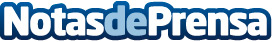 El día del soltero se hace un hueco en el mercado español Este movimiento consumista tuvo su origen por parte de unos jóvenes chinos en contra del Día de San Valentín. Paradójicamente, esa repulsa a una fiesta comercial enfocada a las parejas, dio lugar a otra para solteros, con unas cifras en recaudación que superan al Black Friday en ChinaDatos de contacto:Nota de prensa publicada en: https://www.notasdeprensa.es/el-dia-del-soltero-se-hace-un-hueco-en-el Categorias: Internacional Recursos humanos Consumo http://www.notasdeprensa.es